ΟΛΟΙ ΣΤΗ ΣΥΓΚΕΝΤΡΩΣΗ ΤΟΥ ΕΚΖ 14 ΙΟΥΝΗ ΣΤΙΣ 19.30 στη Νομαρχία ΕΝΑΝΤΙΑ ΣΤΑ ΑΝΤΙΛΑΪΚΑ ΜΕΤΡΑ ΤΗΣ ΤΕΤΑΡΤΗΣ ΑΞΙΟΛΟΓΗΣΗΣ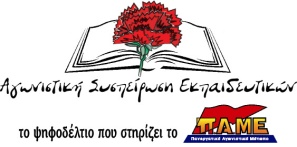 Συναδέλφισσες, συνάδελφοιΗ κυβέρνηση ετοιμάζεται να φέρει τις επόμενες μέρες με τη γνωστή μορφή του κατ’ επείγοντος, νέο πολυνομοσχέδιο με δεκάδες αντιλαϊκά προαπαιτούμενα που περιλαμβάνονται στην τέταρτη αξιολόγηση. Αρκετά από αυτά όχι μόνο διαψεύδουν πανηγυρικά τους ισχυρισμούς της κυβέρνησης περί επαναφοράς τάχα των συλλογικών διαπραγματεύσεων μετά το «τέλος των μνημονίων» αλλά στερεώνουν το έδαφος της νομιμοποίησης όλων των αντεργατικών μέτρων που έχουν έρθει ως σήμερα με βάση τον «Κώδικα Εργατικού Δικαίου και Κώδικα Ρυθμίσεων Εργασίας».Κανένας εργαζόμενος δεν πρέπει να παρασυρθεί από τις υποσχέσεις και τα μεγάλα λόγια της κυβέρνησης που τάζει λαγούς με πετραχήλια όσον αφορά τις συλλογικές συμβάσεις και τον κατώτερο μισθό. Η «μεταμνημονιακή Ελλάδα» όχι μόνο δεν φέρνει ανάκτηση των απωλειών και ανακούφιση για τον εργαζόμενο λαό, αλλά θα ενισχύσει ακόμα περισσότερο την αντιλαϊκή επίθεση με βάση τα μνημόνια επιτήρησης της ΕΕ.Η Αγωνιστική Συσπείρωση Εκπαιδευτικών καλεί τους συναδέλφους από κοινού με τους υπόλοιπους εργαζόμενους, τους άνεργους, τους συνταξιούχους, τους αυτοαπασχολούμενους, τους ελευθεροεπαγγελματίες επιστήμονες, τις γυναίκες, τους νέους και τις νέες να πάρουν μαζικά μέρος στην συγκέντρωση  στη Νομαρχία.ΔΙΕΚΔΙΚΟΥΜΕ:Αυξήσεις στους μισθούς, τις συντάξεις, τις κοινωνικές παροχές.Κατάργηση όλων των αντεργατικών αντιλαϊκών νόμων και των 3 μνημονίων.Άμεση κάλυψη όλων των κενών στα σχολεία – εδώ και τώρα μονιμοποίηση όλων των αναπληρωτών στην εκπαίδευσηΝα γίνουν προσλήψεις στο Νοσοκομείο Ζακύνθου, να λειτουργήσει η ΜΕΘ να σωθούν ανθρώπινες ζωές.Επαναφορά, υποχρεωτικότητα των ΣΣΕ, κανένας κάτω από τα 751 ευρώ.Νομοθετική κατοχύρωση της Κυριακάτικης αργίαςΚανένας πλειστηριασμός πρώτης κατοικίαςΚάτω οι φόροι – να πληρώσει το μεγάλο κεφάλαιοΚατάργηση του ΕΝΦΙΑ, των χαρατσιών, της φοροληστείαςΚατάργηση του νόμου ΚατρούγκαλουΑνάπτυξη για λίγους – φτώχεια, ανεργία, λιτότητα για τους πολλούς!Κάθε κλάδος, εργασιακός χώρος, στις 14 Ιούνη να στείλουμε ισχυρό μήνυμα:Η ανάπτυξή σας τσακίζει τη ζωή μας! Αγώνας - οργάνωση και αντεπίθεση η επιλογή μας!Είναι στο χέρι μας να αλλάξουμε τη ζωή μας! Είναι ανάγκη ακόμα περισσότεροι, ακόμα πιο αποφασιστικά να προετοιμάσουμε την απάντησή μας, να χαράξουμε το δρόμο της αντεπίθεσης, να πάρουμε τη ζωή στα χέρια μας!ΑΣΕ Ζακύνθου________________________________________________________________________________Σημ. Η συγκεκριμένη πρόταση κατατέθηκε προς ψήφιση στο ΔΣ της ΕΛΜΕΖ.Η ΔΑΚΕ την καταψήφισε. Η Αριστερή Συνεργασία διαφώνησε με το πολιτικό σκεπτικό και ορισμένα αιτήματα. Καλούμε τους συναδέλφους να συμμετάσχουν μαζικά στην κινητοποίηση, να μην υποστείλουν τη σημαία του αγώνα και να βγάλουν τα συμπεράσματά τους για τη στάση της κάθε συνδικαλιστικής παράταξης, απέναντι στην πολιτική που χτυπάει τα δικαιώματα του λαού.